                             POZNAJ ZAWODY        Ekspedientka                                Dentysta                       Policjant    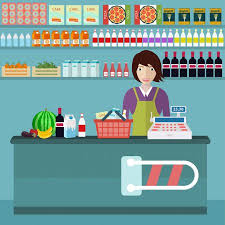 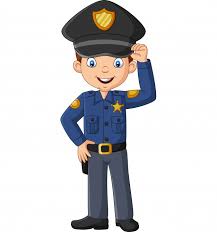 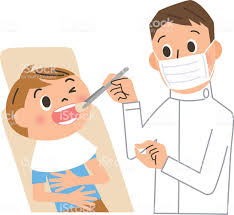 	Kucharka               Nauczycielka 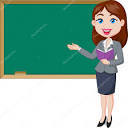 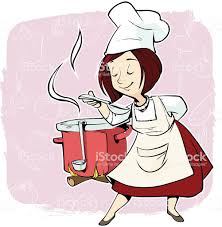 Lekarz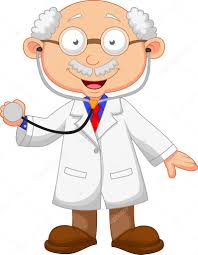 	Sekretarka	Sprzątaczka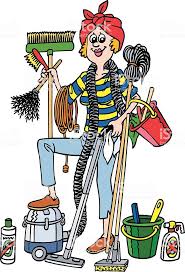 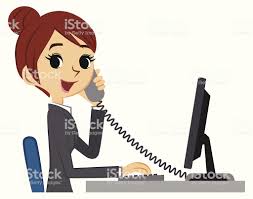 Murarz                       Weterynarz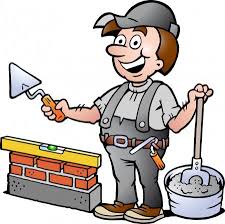 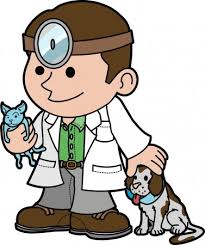                                                        Taksówkarz                  Strażak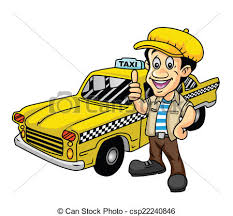 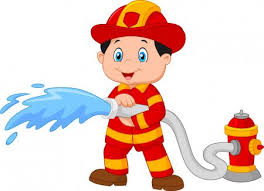  Pielęgniarka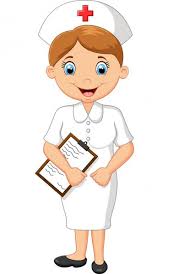              Piekarz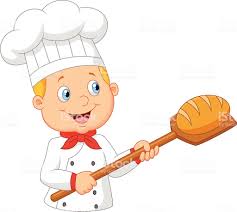 